НОУ ДПО «Институт системно-деятельностной педагогики» 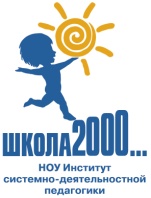 Научный руководитель – д.п.н., профессор, Л.Г. ПетерсонОбщий график вебинаровдля учителей математики, переходящих на Программу «Учу учиться»на 2020–2021 учебный год (2 полугодие)Месяц/ кол-воДата, день неделиВремя,ведущиеСодержаниеЯнварь29.01.21(пятница)16.00–17.30Березкина С.В.Грушевская Л.А.Баханова О.В. Глава 3. Дроби1. Организация уроков № 77–100: «Понятие дроби. Контрольная работа № 6. Арифметика дробей».2. Организация работы по формированию УУД на уроке математики в ТДМ: «Как построить новый способ? (структура II этапа УД)»Февраль19.02.21(пятница)16.00–17.30Березкина С.В.Грушевская Л.А.Баханова О.В.Глава 3. Дроби1. Организация уроков № 101–122: «Контрольная работа № 7. Арифметика дробей».2. Организация работы по формированию УУД на уроке математики в ТДМ: «Как работать на уроке рефлексии (самопроверка)»Март19.03.21(пятница)16.00–17.30Березкина С.В.Грушевская Л.А.Баханова О.В.Глава 3. Дроби1. Организация уроков 123–130: «Арифметика дробей. Контрольная работа № 8. Задачи на совместную работу».Глава 4. Десятичные дроби2. Организация уроков 131–146: «Понятие десятичной дроби. Контрольная работа № 9».3. Организация работы по формированию УУД на уроке математики в ТДМ: «Как работать на уроке рефлексии (развивающий тренинг).»Апрель16.04.21(пятница)16.00–17.30Березкина С.В.Грушевская Л.А.Баханова О.В.Глава 4. Десятичные дроби1. Организация уроков 147–166: «Арифметика десятичных дробей. Контрольная работа № 10».Повторение2. Организация уроков 167–170: «Повторение. Итоговая контрольная работа».3. Организация работы по формированию УУД на уроке математики в ТДМ: «Зачем ученику домашнее задание.Рефлексия УД»